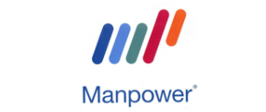 Młodszy Spedytor Krajowy ( również z orzeczeniem)Miejsce pracy: Natolin/koło Grodziska MazowieckiegoZadania:Współpraca z Klientami i podwykonawcami Organizowanie operacji transportowych przy zachowaniu ustalonych z Klientem warunków Monitorowanie obsługiwanych zleceń, nadzorowanie dokumentacji spedycyjnejProwadzenie ewidencji realizowanych zleceńPrzygotowywanie raportów, wskaźników jakościowych, zestawieńWykonywanie operacji systemowychDbanie o wysoką jakość, terminowość realizowanych zadańWymagania:Doświadczenie na podobnym stanowisku – mile widziane (nie jest to warunek konieczny)Znajomość sektora spedycji drobnicowejWykształcenie z kierunku transport lub logistyka będzie dodatkowym atutemMile widziana znajomość obsługi giełdy transportowej TransDobra znajomość pakietu MS Office (Excel) – mile widzianaOferta:Umowa o pracęSystem zmianowy (18-2, 12-20, 7-15)Możliwość rozwoju w rozpoznawalnej marce i branży LogistycznejWsparcie Konsultanta Manpower przez cały okres zatrudnieniaBogaty pakiet benefitów ManpowerGroup: dostęp do karty MultiSport, prywatnej opieki medycznej, ubezpieczenia grupowego PZU, platformyMyBenefit oraz programu rabatowego ManpowerGroup Osoby zainteresowane ofertą pracy proszone są o wysłanie cv oraz krótkiej informacji dotyczącej orzeczenia o stopniu niepełnosprawności na adres anna.zuwald@manpower.pl z dopiskiem „ Młodszy Specjalista Krajowy - Natolin”. Zastrzegamy sobie prawo do kontaktu z wybranymi kandydatami. 